World Antibiotic Awareness Week (WAAW) 2019World Toilet Day 2019#R2RWASHinHCF #WAAW #antibioticresistance #WorldtoiletdayIntroductionUse these sample messages and graphics to show your support for World Antibiotic Awareness Week 2019 and World Toilet Day 2019.WAAW (page 1): 18-24 November https://www.who.int/news-room/events/detail/2019/11/18/default-calendar/world-antibiotic-awareness-week-2019Theme: the future of antibiotics depends on all of usA key focus will also be hand hygiene/hand washingWorld toilet day 2019 (page 4): 19th November https://www.worldtoiletday.info/Theme: leave no one behindWe welcome individuals to post their own messages and also urge partners to activate their communications teams to support us using the sample messages that articulate the link between WASH in HCFs and antibiotic resistance and the themes of this year’s WAAW & World Toilet Day. Where pictures are included – save & attach to social media posts.@Mentions & tagsPlease remember to @mention and tag key people (if images are used) to draw in influencers and relevant people from across your respective communities – this can increase the power and reach of a tweet immensely and help spread the word widely.Additional hashtags to consider#healthforall #UHC #Quality #AMR #infectionprevention #patientsafety #WASHinHCFWAAW Twitter messages, # suggestions (can be modified) & web linksMessage 1#WASH in #healthcare facilities is a human right. The future of #antibioticresistance depends on #WASHinHCF. Moving from Resolution to Revolution #R2RWASHinHCF needs action now http://apps.who.int/gb/ebwha/pdf_files/WHA72/A72_27-en.pdf #WAAWMessage 2Going into hospital shouldn’t make a baby even sicker, needing scarce #antibiotics. We’re working with partners to move from #WHA72 Resolution to a Revolution on #WASH in #healthcare keeping moms & babies safe #R2RWASHinHCF #MCH #WAAW https://www.washinhcf.org/resource/practical-steps-flyer-2019/Message 3 DYK water, sanitation & hygiene in #healthcare is sub optimal for millions of people including the most vulnerable. Unless we act #antibioticresistance will continue to be a problem #R2RWASHinHCF #WASHinHCF #WAAW https://www.youtube.com/watch?v=Su53NTLFkdA&feature=youtu.be Message 4: We think it’s shocking that 1 in 4 health facilities do not have basic water services. Unless we tackle this we will never stop the spread of #antibioticresistance. What can you do to help change the status quo? https://www.washinhcf.org/resource/commitments-for-change-what-you-can-do-now-to-make-a-difference-advocacy-flyer/ #R2RWASHinHCF #WAAW Message 5:2 in 5 health facilities have no hand hygiene facilities at the point of care. Unless this changes we cannot stop the spread of #antibioticresistance #WAAW #infectionprevention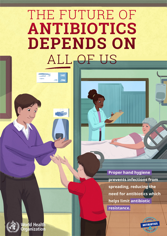 Message 6:The #WASH data truly is shocking: 1 in 5 #healthcare facilities have no sanitation services, 2 in 5 no #handhygiene at the point of care. Time for a revolution #R2RWASHinHCF #infectionprevention #WAAWhttps://www.washinhcf.org/wp-content/uploads/2019/04/9789241515504-eng.pdfMessage 7:Improving #infectionprevention & WASH is one of the 5 objectives in @WHO #AMR Global Action Plan. We must stop #antibiotics being used as a quick fix for defective systems https://gh.bmj.com/content/4/4/e001590 #WAAW #WASHinHCF #antibioticresistance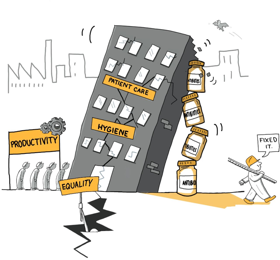 Message 8:2019 could well be the year when everything changes – join @WHO @UNICEF & colleagues from countries to hear what happens next & how you can be part of the change #R2RWASHinHCF #WASH #antibioticresistance #WAAW https://www.washinhcf.org/events/from-resolution-to-revolution-wash-in-hcfs-webinar/ Message 9:Lack of #WASHinHCF & #infectionprevention practices = 1) Increased risk of spread of health care associated #infections 2) Increased burden of expensive, life-threatening #antibioticresistant infections 3) Decreased patient confidence. It’s got to change. Make your commitment https://www.washinhcf.org/commitments/ #WAAWMessage 10:Vaccination slows the spread of #antibioticresistant #infection but without #WASHinHCF safe vaccination is a unachievable #WAAW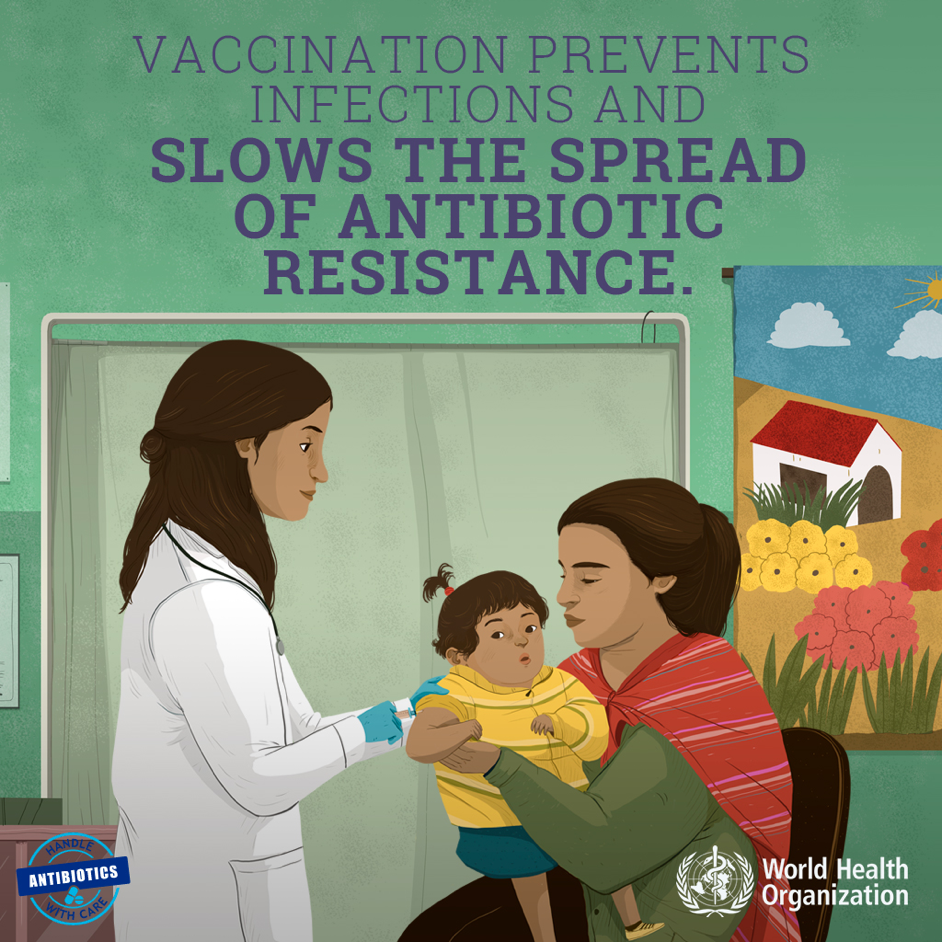 Message 11:If you find it frustrating we’re still talking about #WASH in #healthcare join us to turn this year’s #WHA72 Resolution into a global revolution #R2RWASHinHCF – make your commitment, join our webinar. Be part of #antibioticresistance action #WAAW https://www.washinhcf.org/commitments/ https://www.washinhcf.org/events/from-resolution-to-revolution-wash-in-hcfs-webinar/  Message 12: “If you cannot ensure a good quality of care at the #healthcare facility – where else” we agree with @DrMariaNeira & that’s why we must seize this chance to move from #WHA72 Resolution to revolution #R2RWASHinHCF #WASHinHCF #WAAW https://www.youtube.com/watch?v=Su53NTLFkdA&feature=youtu.beMessage 13: #WASHinHCF from Resolution to Revolution the time is now #R2RWASHinHCF Stop avoidable #infection #antibioticresistance #WAAW https://www.youtube.com/watch?v=Su53NTLFkdA&feature=youtu.beMessage 14: #Quality #healthforall free from #antibioticresistance  - the shocking state of #WASHinHCF prevents this & puts millions at risk of deadly disease. Let’s work to end this injustice #R2RWASHinHCF https://www.washinhcf.org/resource/practical-steps-flyer-2019/ #WAAW Join us https://www.washinhcf.org/commitments/Message 15:#handhygiene in #healthcare saves lives and can stop the need for #antibiotics #WAAW Read more and perform your #5Moments for hand hygiene #infectionprevention https://www.who.int/campaigns/world-antibiotic-awareness-week/2017/posters/infection-prevention-control.pdf?ua=1 World Toilet Day Twitter messages, # suggestions (can be modified) & web linksMessage 1:Imagine: going into a hospital where there's no toilet; being a health worker there. It’s a matter of dignity & not acceptable in any country. Important to move from #WHA72 Resolution to revolution #R2RWASHinHCF #WASHinHCF #healthworkforce https://www.washinhcf.org/commitments/ #worldtoiletday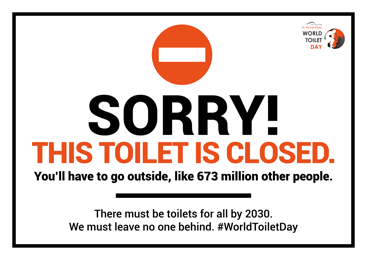 Message 2:Each year hundreds of millions of cases of diarrhoea are treated with antibiotics. Universal access to water, sanitation and hygiene could reduce this by 60% #worldtoiletday #WASHinHCF #WAAWMessage 3:Can you believe in the 21st century 1 in 5 health facilities have NO sanitation services? This is why we urge you to join us & commit to make this outrage history #worldtoiletday #WASH #healthcare #Healthworkforce https://www.washinhcf.org/resource/commitments-for-change-what-you-can-do-now-to-make-a-difference-advocacy-flyer/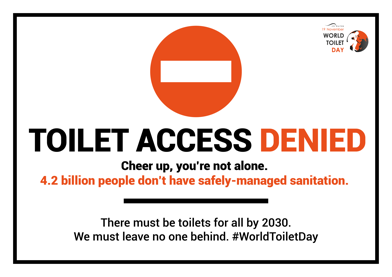 Message 4:We need a revolution #R2RWASHinHCF to ensure water, sanitation and hygiene are adequate for everyone, in all #healthcare facilities. Here why it is so important #worldtoiletday https://www.youtube.com/watch?v=Su53NTLFkdA&feature=youtu.be 